ΔΕΛΤΙΟ ΤΥΠΟΥ22/12/2012ΘΕΜΑ: Πρόσκληση της Ανάδειξης στην βράβευση των επιτυχόντων του Δήμου ΒόλβηςΗ ΑΝΑΔΕΙΞΗ – Ακαδημία Ανώτερης Αξιολόγησης κατόπιν πρόσκλησης του Δήμου Βόλβης θα συμμετέχει και θα παρουσιαστεί στην εκδήλωση βράβευσης των επιτυχόντων του Δήμου Βόλβης στις Πανελλήνιες Εξετάσεις του 2012. Η εκδήλωση θα πραγματοποιηθεί στο Γυμναστήριο της Ασπροβάλτας την Κυριακή στις 23/12/2012, 13:00.Στο πλαίσιο της εκδήλωσης θα πραγματοποιηθεί τελετή βράβευσης των επιτυχόντων του Δήμου και θα παρουσιαστεί η ομάδα της Ανάδειξης και ο Πρόεδρος της ομάδας και Ψυχίατρος, Δρ. Ευάγγελος Κατσιούλης. Η ΑΝΑΔΕΙΞΗ είναι μια εθελοντική ομάδα με πρωταρχικό ενδιαφέρον την ενημέρωση του κοινού για τις έννοιες της υψηλής νοημοσύνης και της χαρισματικότητας, την σημασία της ανίχνευσης και αξιοποίησής τους, την αξιολόγηση των παιδιών, την περαιτέρω ανάπτυξη των ικανοτήτων τους με τη συμμετοχή τους στο εκπαιδευτικό πρόγραμμα της ομάδας, την ψυχολογική υποστήριξη αυτών, την συμβουλευτική γονέων, την ειδική εκπαίδευση εκπαιδευτικών και την ανάπτυξη της προσωπικότητας. Οι λειτουργίες αυτές αναπτύσσονται εντός της ομάδας ‘Ανάδειξη’. Πρακτικό ενδιαφέρον παρουσιάζουν οι προτάσεις της ‘Ανάδειξης’ για την επαγγελματική αποκατάσταση των χαρισματικών παιδιών με άξονα τις ικανότητες και δυνατότητές τους.Ο Δρ, Κατσιούλης κατέχει σήμερα την πρώτη θέση παγκοσμίως μεταξύ όλων όσων έχουν δοκιμαστεί με δοκιμασίες νοημοσύνης έχοντας καταγράψει διανοητική επίδοση IQ 198, sd 15, μια επίδοση που στατιστικά αναμένεται μόνο από 1 άτομο στα 30,000,000,000 του γενικού πληθυσμού.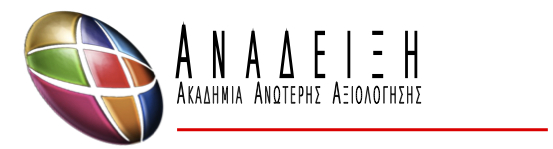 ΑΝΑΔΕΙΞΗ ΑΚΑΔΗΜΙΑ ΑΝΩΤΕΡΗΣ ΑΞΙΟΛΟΓΗΣΗΣ
Καλαποθάκη 20
54624 ΘΕΣΣΑΛΟΝΙΚΗ
ΤΗΛ./ΦΑΞ: 231 55 00 33 9
website: www.aaaa.gr
email:     info@aaaa.gr